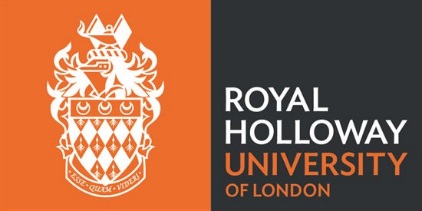 Matched Giving SchemesMany companies will help support charities through a matched giving scheme, whereby they will match gifts donated by their employees. Some companies have formal schemes for matched funding, while others may consider each request on its own merits. In many cases, participating companies will match an employee’s donation pound for pound up to a set amount. A number of organisations will even double-match.Below is a list of companies which we understand will match the charitable gifts of their employees. If your company is not listed, please contact your Human Resources department to enquire if such a scheme exists. A number of overseas organisations also operate similar schemes, particularly those in the US.If you are interested in donating through the matching gift scheme, please contact your Human Resources department for a form which needs to be completed and sent to us. By using this scheme you can make your gift worth even more to the College.For any queries or for further information, please contact Laura Bassani-Merron, Regular Giving and Legacies Manager on laura.bassani-merron@royalholloway.ac.uk or 01784 276 538.3i3i Deutschland GmbHAbbey NationalABN Amro BankAccentureAlfred DunhillAlliance & LeicesterAlliance CapitalAmerican ExpressAmoco FoundationAnglian WaterArgosArla FoodsARM HoldingsAsdaASSEALAstraZenecaAT KearneyBAABank of AmericaBank of EnglandBank of ScotlandBank of Tokyo-MitsubishiBankers TrustBarclays BankBarclays CapitalBarclays GroupBG GroupBOC GroupBoeing Commercial AirplanesBootsBoston Consulting GroupBPBradford and BingleyBristol-Myers SquibbBritish American TobaccoBritish GasBTC & A StoresCable & WirelessCamelot GroupCap GeminiCapital International ResearchCarlsberg TetleyCemex UKCentricaChase ManhattanCitibank GroupCooperative BankCornhill InsuranceCoutts BankCredit Suisse First BostonDe La RueDebenhamsDeloitte ConsultingDeutsche BankDHLDiageoDixons GroupDresdner Kleinwort WassersteinEli LilyEMI GroupEnergisEricsson TelecomErnst & YoungExperianExxon MobilFidelity InvestmentsFirst BusFirst GroupFord Motor CompanyGlaxoSmithKlineGoldman SachsGuardian Royal ExchangeHalifaxHSBCIBMIDEOIndustrial Bank of JapanInvensysJ Sainsbury’sJohnson & JohnsonJ P Morgan & CoKellogg’sKingfisherKPMGLegal & GeneralLittlewoodsLloyds TSBMarks and SpencerMarsMarsh & McLennan CompaniesMcKinsey & CoMercury Asset ManagementMerrill LynchMicrosoftMidland BankMidlands ElectricityMitsubishiMoody's Investors Services LtdMorgan StanleyNational Grid TranscoNational PowerNational Westminster BankNCR CorporationNFC Northern ElectricNorwich UnionO2PearsonPeugeot Motor CompanyPfizerPhilip Morris InternationalPhilipsPPG Industries FoundationPricewaterhouseCoopersProctor & GambleReutersRobert Fleming & CoRolls RoyceRoyal and Sun AllianceRoyal Bank of Scotland GroupRoyal London Mutual InsuranceRoyal Sun AllianceSchroder’sScottish and Southern EnergySeaboardShellSiemens MedicalSigma SecuritiesSIT Investment Associates   FoundationSky BroadcastingSmithKline BeechamSouthern ElectricStagecoach GroupStagecoach HoldingsStandard & Poor’sSun Life of CanadaSwiss Bank CorpTescoTexacoThames WaterThe Economist GroupUBS WarburgUnileverUnited AirlinesUnited UtilitiesVodafoneWarner Music InternationalWilliam M MercerWoolwichYorkshire Water